ННО "САБР" - Учебные программы по наращиванию потенциала и пилотированию (2013 - 2019)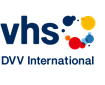     Проекты DVV Internationalпрофинансированные BMZ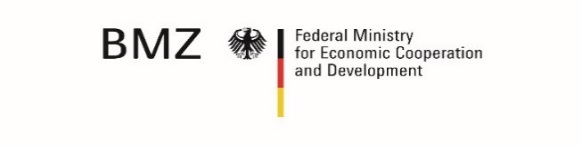 ННО "САБР" была основана и создана как первый центр доверия для женщин и детей, попавших в кризисную ситуацию в ноябре 1996 года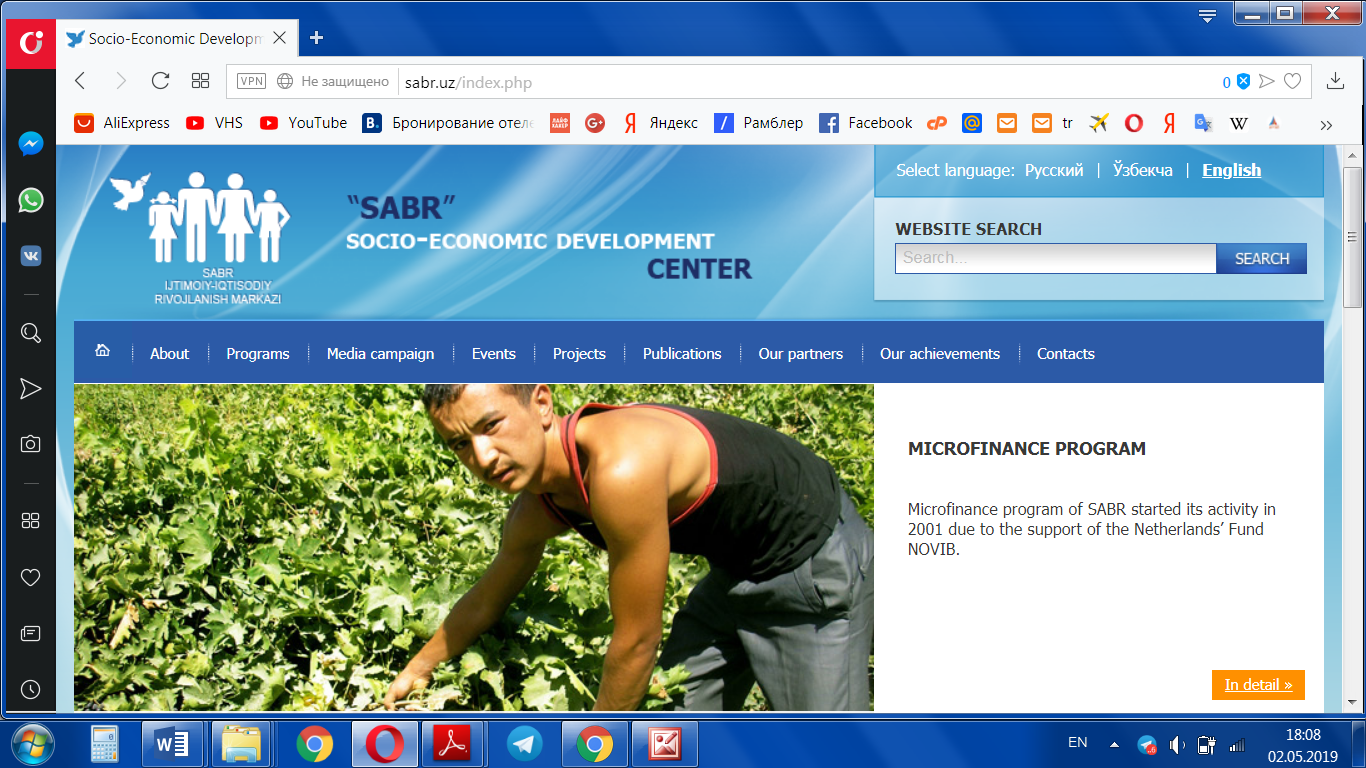 "SABR" National Center for Socio-Economic DevelopmentВ марте 2005 года он был перерегистрирован как Центр социально-экономического развития "САБР". В августе 2016 года организация была перерегистрирована в Национальный центр социально-экономического развития «САБР».Расположение проектаУзбекистан: город Самарканд и Самаркандская область.Сроки проектас 2013 года по сей день.Миссия (SABR)Содействие в улучшении социально-экономического положения уязвимых слоев населения, активизации их гражданской позиции, развитии способностей и возможностей путем внедрения социальных инноваций на основе демократических ценностей и социального партнерства.Приоритетные программы(SABR)Социальные программы; создание и развитие Центров местного развития (НРС); Программа микрофинансирования для поддержки социально уязвимых групп населения; Информационный ресурс программы.Основная деятельность (SABR)Оказание психологической, социальной и юридической, медицинской помощи женщинам и детям в кризисной ситуации (выездные встречи с населением, личные консультации и телефон доверия и т. Д.); привитие профессиональных навыков женщинам и девочкам из уязвимых групп; реализация программы микрозайма для малообеспеченных и экономически активных групп населения для улучшения их социально-экономического положения; подготовка публикаций и методических пособий; проведение информационных и образовательных мероприятий (тренинги, форумы, круглые столы, медиа-кампании); оказание методической и практической помощи ННО.Цели партнерстваПовышение благосостояния и уровня жизни женщин и молодежи из уязвимых групп населения посредством наращивания потенциала НПО «САБР». НПО имеет лучшие условия для финансовой устойчивости по сравнению со многими другими узбекскими организациями гражданского общества - «САБР» имеет дочернюю компанию, лицензированную как микрофинансовый институт, которая успешно работает.Поддержка со стороны DVV International(История проекта, история и контекст)Сотрудничество началось с небольших проектов, каждый из которых был реализован в 2013 и 2014 годах. В 2013 году партнерская организация финансировалась для организации профессионального обучения на рынке труда для социально незащищенных слоев населения Самаркандской области (Ургутского района). 57 женщин получили доступ к бесплатному обучению по 3 профессиям. В 2014 году сотрудничество в той же области продолжалось, и еще 40 женщин прошли обучение. После этого было решено расширить партнерство на долгосрочный проект «Социальное партнерство в действии: развитие навыков для лучшей жизни». С 2015 года был разработан новый подход, который должен предусматривать не только профессиональную подготовку, но также юридическое и психологическое консультирование и обучение личностному развитию. Другим компонентом сотрудничества было дальнейшее обучение сотрудников в форме участия в международных мероприятиях в области образования взрослых, подготовки инструкторов и анализа организационного развития, которое было проведено приглашенным экспертом из Германии. Также были созданы технические возможности НПО и расширены предложения по профессиональному обучению.Целевые группыПартнер ННО «САБР», Центры местного развития в Самаркандском, Ургутском и Акдарьинском районах Самаркандской области, женщины и молодежь из уязвимых групп населения.Проектный подходПроект имеет комплексный подход, направленный на формирование востребованных профессиональных навыков на местном рынке труда, а также содействие личностному развитию женщин и молодежи из уязвимых групп населения. Кроме того, проект по продвижению деятельности по наращиванию потенциала для партнерской ННО «САБР», развивает ее положительный опыт сотрудничества с заинтересованными сторонами и государственными органами, ведет диалог на местном и национальном уровне по образованию взрослых.Достигнутые результаты• с 2013 года было реализовано несколько проектов и крупных мероприятий (около 150000 евро);• Организационное и институциональное развитие «САБР поддерживается»;• Разработаны учебные модули по профессиям с привлечением специалистов.• НРС оснащены необходимым оборудованием;• Более 500 участников были вовлечены в деятельность проекта.Другие Иностр. партнеры Хейвен Вулверхэмптон (Соединенное Королевство); URU Connect (Великобритания).Контактная информация (SABR)Адрес: 140105, 65,ул. Мир Саида Барака, Самарканд, Узбекистан. Телефон: +998 66 233-66-66Факс: +99866 233-76-90. Вебсайт: http://www.sabr.uz   FB: https://www.facebook.com/sabr.socioeconomic.7   Контактное лицо:  Мавлудахон Ширинова, Директор. Контактная информация (DVV International)Адрес: 100031, 33, Ул. Зарбог, Ташкент, Узбекистан. Телефон: +998(71)1206057 Факс: +998(71)1205536 Вебсайт: www.dvv-international.uz FB:  https://www.facebook.com/dvv.international.Uzbekistan  Контактное лицо: Татьяна Заиченко, Глава Филиала DVV.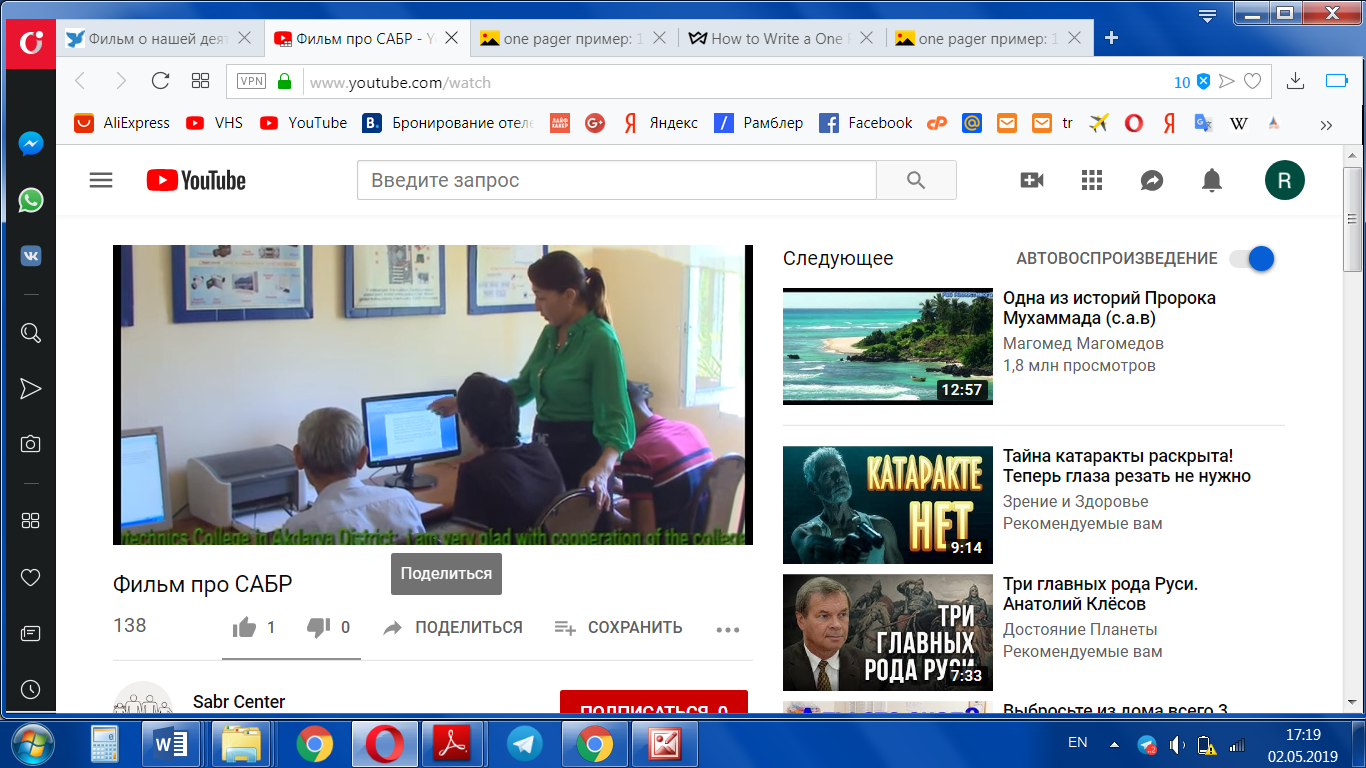 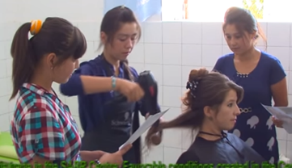 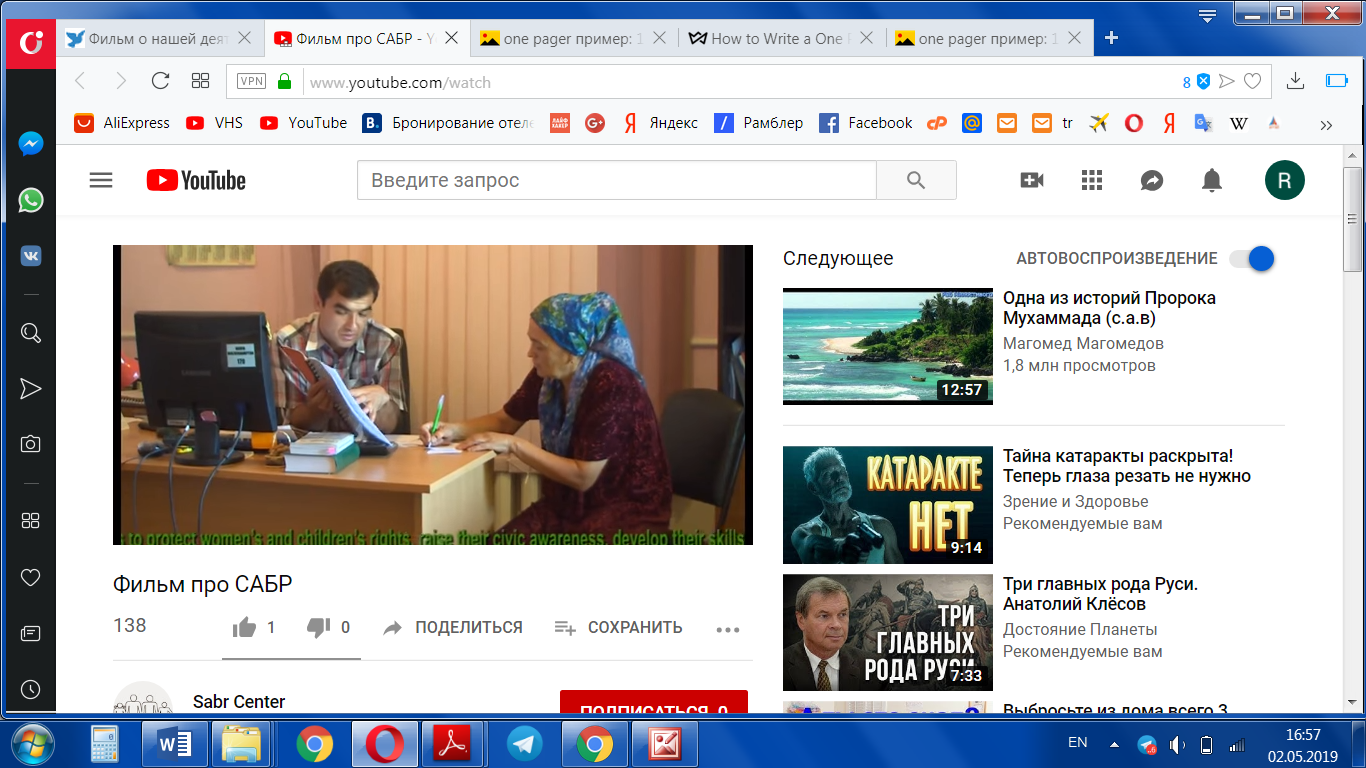 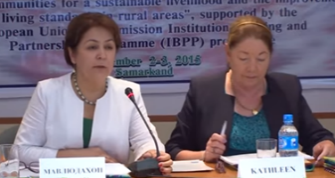 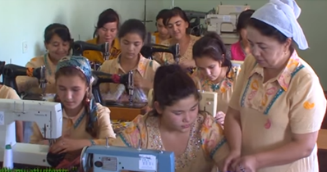 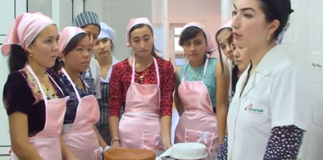 